Handy clip on light for easier watch reading in low light.  LED with AAA battery & tail-cap push button.You add red filter.  Available at OSH for 15 dollars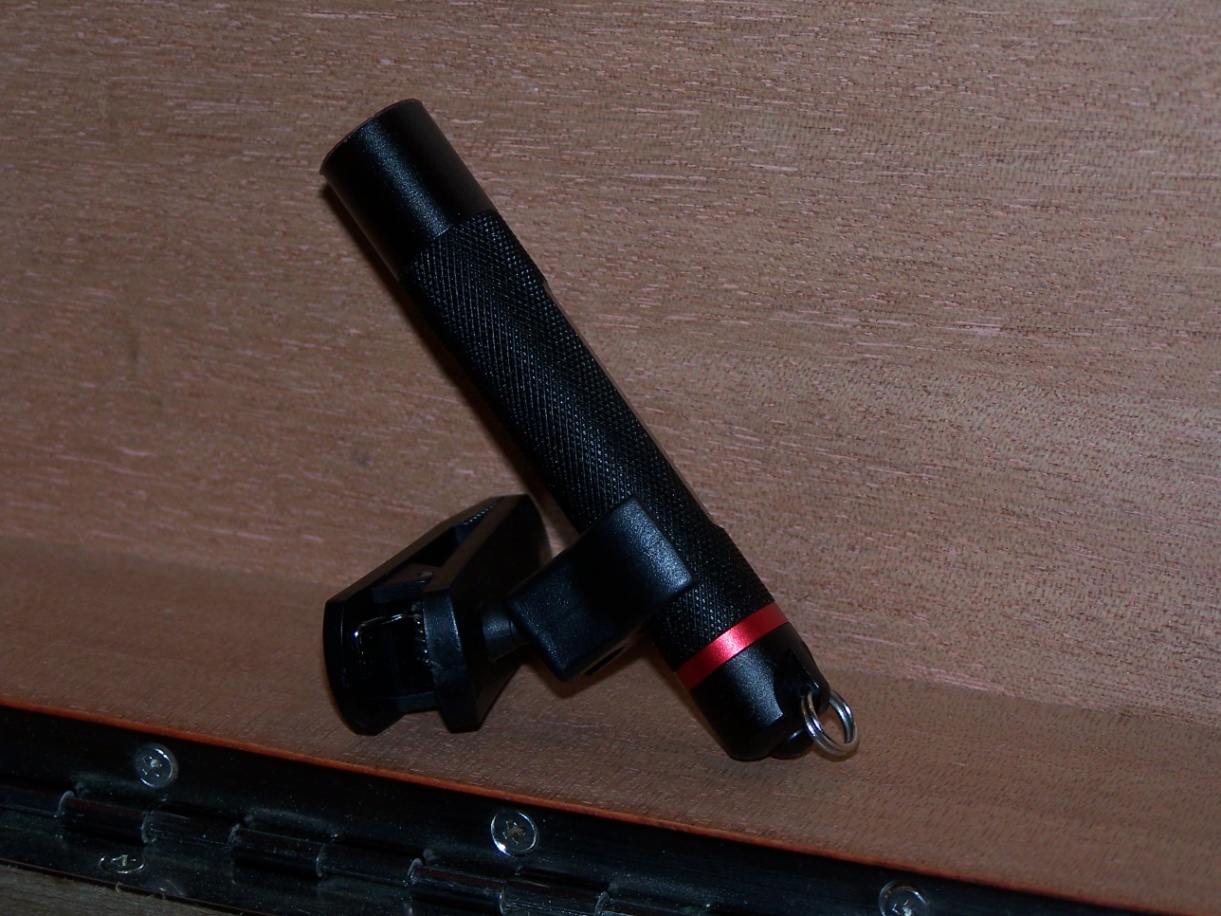 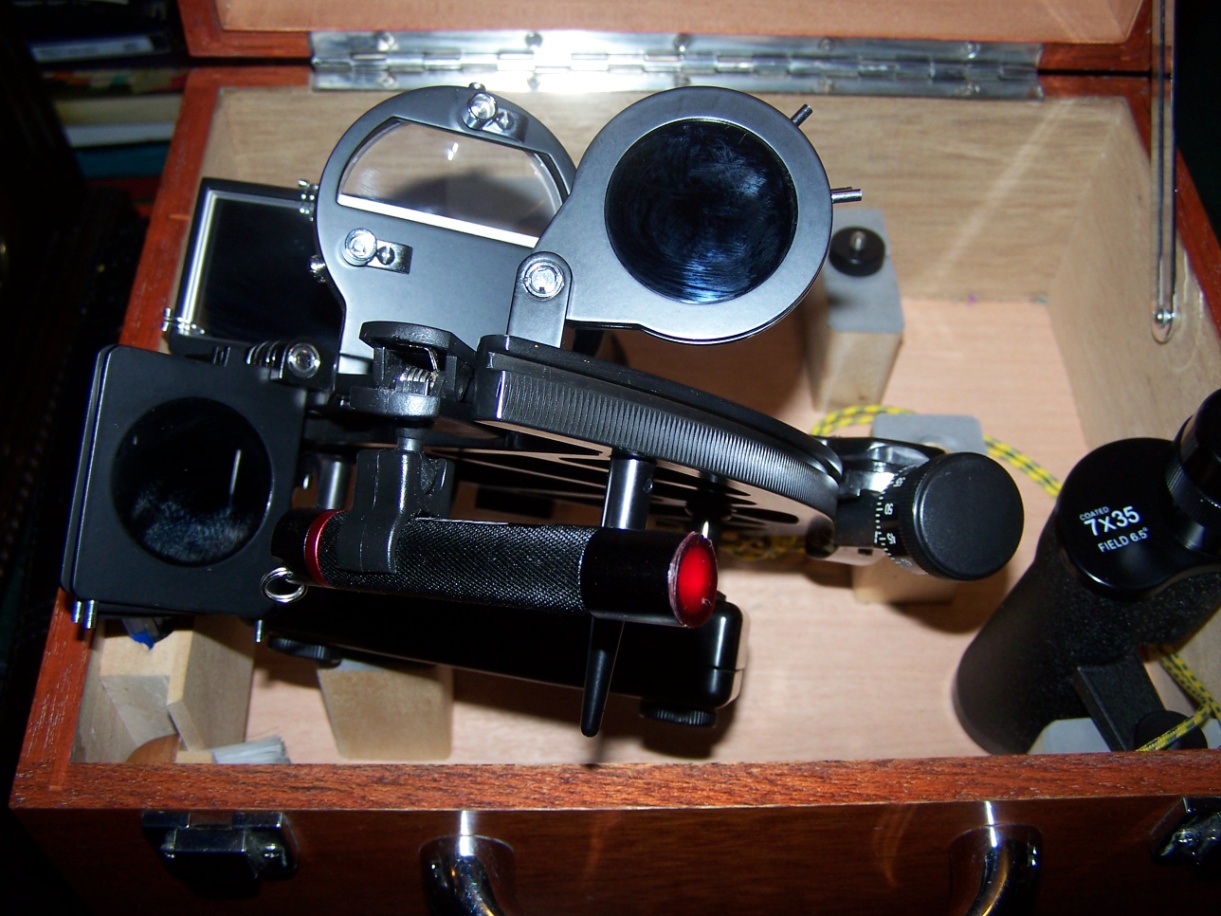 